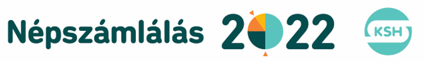 Bodrogkeresztúri Közös Önkormányzati Hivatal Jegyzője3916 Bodrogkeresztúr, Kossuth 85.sz.  Tel./fax.: 47/396-002E-mail:davi_zo@t-online.huTisztelt Állampolgárok !HirdetményNépszámlálás Számlálóbiztosok jelentkezéséreA népszámlálás 2022. október 1. és november 28. között kerül végrehajtásra.A népszámlálási törvény szerint az adatszolgáltatás – az egészségi állapotra, a fogyatékosságra, a vallásra, az anyanyelvre és a nemzetiségre vonatkozó adatkörök kivételével – kötelező. Az adatszolgáltatók kötelesek a népszámlálás körébe tartozó adatokat a valóságnak megfelelően megadni. Az adatgyűjtés a modern kor igényeinek megfelelően interneten, a kérdőívek önálló kitöltésével, valamint elektronikus eszközt használó számlálóbiztosok közreműködésével valósul meg, papír kérdőívek nélkül. KSH iránymutatása alapján a számlálóbiztosi hálózat létrehozása, és folyamatos biztosítása az adatfelvétel biztosítására, a számlálóbiztosi megbízási szerződések megkötése, a számlálóbiztosok igazoló okmányokkal, összeíráshoz szükséges, a KSH által biztosított elektronikai eszközökkel és segédanyagokkal, nyomtatványokkal való ellátása a helyi népszámlálási felelős feladata”. Ennek értelmében a fővárosi kerületekben, valamint az egyes településeken szükség lehet a számlálóbiztosi munkalehetőség meghirdetésére. A jelentkezők előzetes kiválasztásához a KSH előre meghatározott kiválasztási és megfelelési szempontrendszert fogalmaz meg. A számlálóbiztosi munkakört a számlálóbiztosi útmutató fejti ki részletesen. Főbb feladataik a következők: • otthoni felkészülés keretében a szükséges alapismeretek, segédanyagok elsajátítása és elektronikus vizsga elvégzése; • az adatfelvétel kezdete előtt az összeíráshoz szükséges a KSH által biztosított elektronikai eszköz (tablet) és tartozékai, a számlálóbiztosi igazolvány, az összeíráshoz kapcsolódó nyomtatványok és segédanyagok átvétele; • a körzet bejárása, a körzethez tartozó címek felkeresése, szükség esetén címpontosítás, új címek felvétele, kapcsolatfelvétel az adatszolgáltatóval, tájékoztatás, a kérdőívek KSH által előírt módon való kitöltése; • folyamatos, ütemes előrehaladás, a címjegyzék vezetése, meghiúsulások dokumentálása a menedzser alkalmazásban; • folyamatos kapcsolattartás a felülvizsgálóval, rendszeres beszámoló a terepen tapasztaltakról; • megtagadások, rendkívüli esetek azonnali jelentése a felülvizsgálónak; • az adatfelvétel befejezését követően az összeírásra használt elektronikai eszköz (tablet) és tartozékai, számlálóbiztosi igazolvány, címjegyzék, egyéb nyomtatvány, illetve papíralapú jegyzet leadása. A számlálóbiztosi munkára jelentkezőknek az alábbi két pontban leírtakkal rendelkezniük kell: • saját eszközzel és interneteléréssel a felkészüléshez: rendelkezik olyan informatikai eszközzel, amelyen meg tudja tekinteni az e-learning-tananyagot és vizsgázni tud (PC, laptop, tablet, stb.); • elektronikus és telefonos elérhetőséggel: a folyamatos és hatékony kapcsolattartás érdekben rendelkezik mobiltelefonnal és e-mail-címmel (ehhez külön költségkeret áll rendelkezésre). A jelentkezők kiválasztásánál az alábbi ajánlásokat javasolt figyelembe venni: • legalább középfokú végzettséggel rendelkezik; • kizárólagosság: vállalja, hogy az adatfelvétel ideje alatt a KSH-n kívül más szervezet vagy személy részére az érintett címek és személyek esetében adatgyűjtést, valamint kereskedelmi ügynöki tevékenységet nem végez, illetve a sajtónak csak a KSH előzetes engedélyével nyilatkozhat; • magabiztos számítógépes ismeret: rendelkezik legalább alapvető vagy felhasználó szintű számítógépes ismerettel, illetve jártas érintőképernyős készülékek használatában; • fizikai erőnlét, terhelhetőség: vállalja a számlálóbiztosi munkával járó napi folyamatos munkavégzést és a jelentős fizikai, szellemi igénybevételt; tanulási készség: vállalja a felkészülés során az új ismeretek önálló elsajátítását, és a vizsgázást; • motiváltság: elkötelezettség, érdeklődés a kérdezői munka, illetve a számlálóbiztosi munka iránt; • jó fellépés, beszédkészség: érthető, helyes beszéd, jó fogalmazókészség; • kapcsolatteremtő és kommunikációs készség, nyelvtudás: udvariasság, kedvesség, megfelelő meggyőző erő, a beszélőpartnerre koncentráló figyelem, idegen nyelv ismerete előnyt jelent; • empátia: tudjon azonosulni az adatszolgáltató problémájával, együtt tudjon vele érezni, ugyanakkor tartsa szem előtt a népszámlálás érdekeit; • lelkiismeretesség, precizitás: vállalja az útmutatások, határidők betartását, a pontos, gondos feladatvégzést, vigyáz a rábízott tabletre és az egyéb kellékekre; • konfliktuskezelő készség: a kérdezői munkával járó, valamint az adatszolgáltatókkal kapcsolatos problémákat igyekszik elviselni, kezelni; • titoktartás: vállalja, hogy a kapott válaszokat bizalmasan kezeli, nem él vissza velük, nem adja át, nem mutatja meg harmadik személynek; • helyismeret, tájékozódási, térképkezelési készség: az összeírási területen, településen helyismerettel rendelkezik, jól tájékozódik; • rugalmas időbeosztással és állandó elérhetőséggel (mobiltelefon, e-mail-elérhetőséggel) rendelkezik az adatfelvétel időszakában; • tudomásul veszi, hogy személyes adatait a KSH az általa működtetett informatikai rendszerben rögzíti és a Call Centerbe érkező megkeresés esetén az érintett adatszolgáltatónak megadja; • nemzetiségi területen az adott nemzetiség nyelvének ismerete. Számlálóbiztos csak nagykorú, cselekvőképes személy lehet. Tájékoztató a számlálóbiztosok toborzásához,  az aloldal linkje: https://www.ksh.hu/szamlalobiztostoborzasA számlálóbiztos feladatáról és díjazásáról bővebb információt a fenti linken érhető el.Tisztelettel várom a számlálóbiztosok jelentkezését Hivatalom fenti címére a csatolt jelentkezési lap eljuttatásával.Bodrogkeresztúr,2022.08.08.               Dávid Zoltán                                                                          jegyző                                                             népszámlálási felelősJelentkezési Lapa népszámlálás számlálóbiztosi feladatairaNév: 	Lakcím	Telefonszám:	E-mail cím:	Iskolai végzettség:☐ Alapfok☐ Középfok☐ FelsőfokNyelvismeret:………………………Gazdasági aktivitás:☐ Foglalkoztatott – teljes munkaidőben☐ Foglalkoztatott – részmunkaidőben☐ Munkanélküli☐ Egyéb: ………………………….. 	Részt vett korábban kérdezőként lakossági típusú adatfelvételben?☐ Igen☐ NemMelyik település(ek)en, illetve település részen vállalna feladatot?………………………………..………………………………..……………………	
________________________________________________________________☐   Az adatkezelési tájékoztatót elolvastam és megértettem.☐   Kijelentem, hogy kifejezett hozzájárulásomat adom ahhoz, hogy a jelentkezési lapomon feltüntetett adataimat a KSH és a Polgármesteri Hivatal / Közös Önkormányzati Hivatal Adatkezelési tájékoztatójának 1. pontja szerint kezelje.☐   Külön hozzájárulásomat adom ahhoz,☐   Nem adom hozzájárulásomat ahhoz,hogy a KSH átadja a Call Center részére az általam megadott telefonszámomat és e-mail címemet, abból a célból, hogy az adatszolgáltató kérésre azt megismerhesse.Alulírott kijelentem, hogy büntetlen előéletű vagyok. Kelt:……………….., 2022. ………………………….                                                           ________________________________                                                          Jelentkező aláírás